YER KABUĞUNUN YAPISI  Dünya’nın yüzeyini oluşturan en dıştaki katmana yer kabuğu denir.Canlılar yer kabuğunun üstünde yaşar. Yer kabuğu manto ve çekirdeğe göre daha ince ve kırılgandır.NOT: Yer kabuğunun kalınlığı Dünya’nın her yerinde aynı değildir. Yer kabuğu karalarda daha kalın, deniz ve okyanus tabanlarında daha incedir.   Yer kabuğunun yapısını kayaçlar oluşturur. Kayaçlar manto katmanından çıkan lavların soğuyup katılaşması sonucu oluşur. Kayaçlar birbirinden farklı renk, parlaklık ve sertlikte olabilir. Bu farklılıklarını sebebi kayaçların yapısındaki minerallerdir.     Yağmur, rüzgâr gibi hava olayları ile gece gündüz arasındaki sıcaklık farkı kayaçların aşınmasına ve çatlamasına neden olur. Bu durumda kayaçlar ufalanarak kayaları oluşturur. Kayaların ufalanması ile taşlar, taşların da ufalanması ile toprak meydana gelir.Kayaçlar ====)  kayalar   ====)    taş   ====)  toprak     Altın, bakır, gümüş, mermer gibi bazı madenler ekonomik değeri yüksek olan kayaçlardır. Yer kabuğunun bazı bölgelerinde çeşitli etkenlerle oluşan ve ekonomik değeri olan kayaçlara maden denir.Altın =) Bilezik, yüzük, kolye gibi mücevher ve süs eşyası yapımında, elektrik  ve elektronik sanayisinde altın kullanılır.Bor =)İlaç ve gübre üretimi, havacılık ve cam sanayisi, inşaat sektörü gibibirçok alanda bor madeninden yararlanılır.Mermer=) Heykel, süs eşyası, mutfak tezgâhı, mezar taşı yapımında mermerden yararlanılır.Linyit  =Sanayide, elektrik enerjisi üretiminde, ev ve iş yerlerinde ısınmaamaçlı kullanılır.Taş Kömürü =) Yakıldığında linyite göre daha yüksek ısı enerjisi verdiğinden özellikle demir-çelik fabrikalarında kullanılır. Ayrıca elektrik üretiminde de taş kömürü kullanılır.Bakır =)Süs eşyalarında, cezve, tencere, tepsi gibi ev eşyalarında,elektrikli cihazlarda, elektrik kablolarında, elektrik motorlarındabakırdan yararlanılır.Gümüş =) Bilezik, yüzük, kolye gibi mücevher ve süs eşyası yapımındakullanılır. Ayrıca ayna ve diş dolgusunun yapımında kullanılır.Cıva =) Tek sıvı maden olan cıva; kuyumculukta, tarımda, ilaç ve boyasanayisinde, termometre yapımında kullanılır.FOSİLLERİN OLUŞUMU   Geçmiş dönemlerde yaşamış canlıların taşlaşmış kalıntı ve izlerine fosil denir.  Fosiller;ölen canlıların öldükten sonra yumuşak kısımlarının çürümesi, kemik, diş, kabuk gibi sert bölümlerinin kum, çakıl, buzul ve reçine gibi doğal unsurların altında kalarak sertleşmesi sonucu oluşur.NOT: Fosilleşme uzun yıllar sonucunda oluşur.NOT: Fosilleşmenin gerçekleşebilmesi için canlı kalıntısının hava ile teması kesilmelidir.NOT: Fosillere kayaçlarda, buzullarda ve reçinelerde rastlanabilir. Fosilleşme ortamları: bataklık, buz, çam reçinesi, asfalt ile deniz ve göller gibi sulu ortamlar bu olayın en iyi gerçekleştiği yerlerdir.    Fosillere bakarak geçmişte canlıların ne zaman yaşadığı, vücut yapıları, şekilleri, nasıl beslendikleri hakkında birçok bilgiye sahip olabiliriz. Örneğin fosilin bulunduğu derinliğe bakarak yaşı (En derindeki fosil daha eskidir.), diş ve çene yapısını inceleyerek beslenme şekli hakkında bilgi ediniriz.NOT: Fosilleri incelemek bilimsel bir iştir. Fosilleri inceleyen ve bu saye-de geçmişte yaşamış canlılar hakkında bilgiler edinmemizi sağlayanbilim dalına paleontoloji adı verilir. Paleontoloji bilimi ile ilgili çalışmalar yapan bilim insanlarına ise paleontolog adı verilir.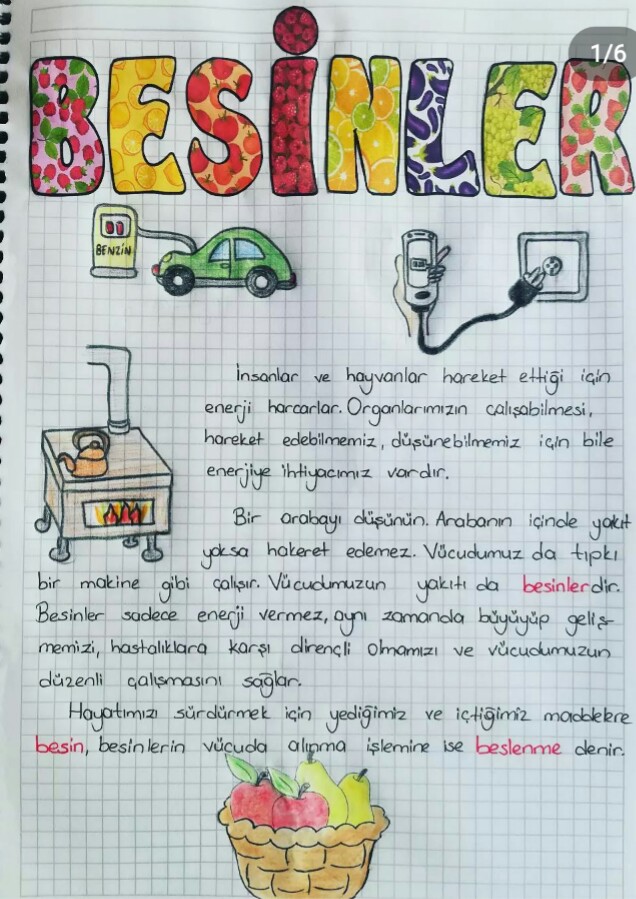 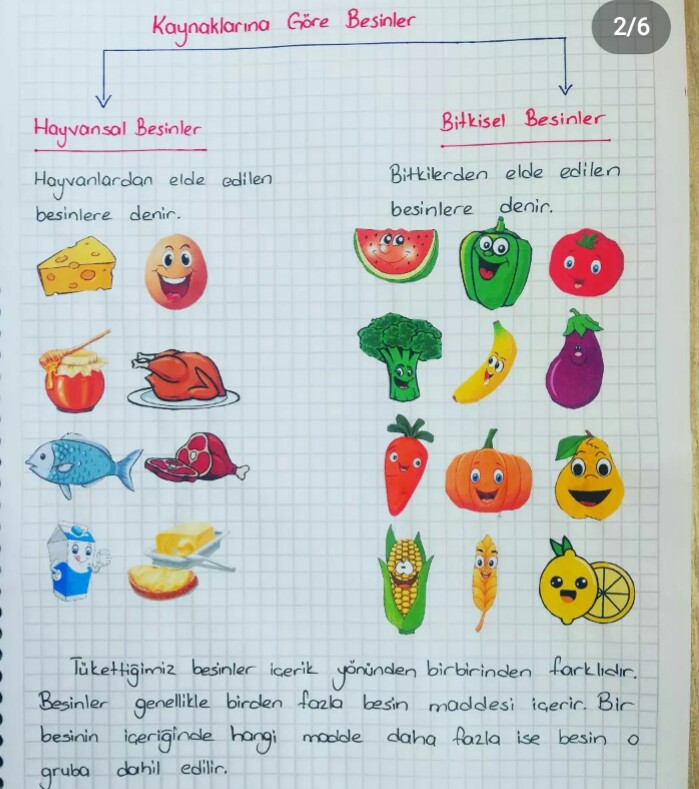 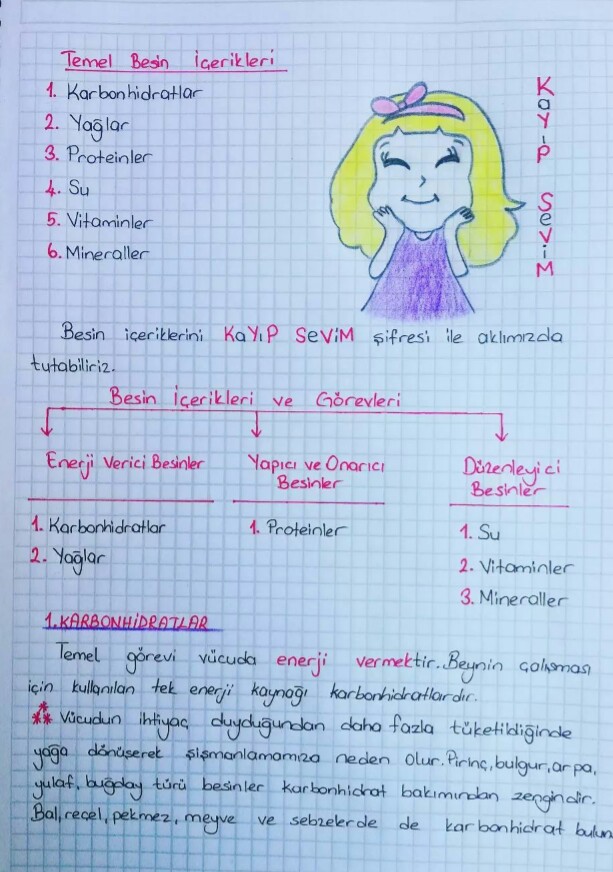 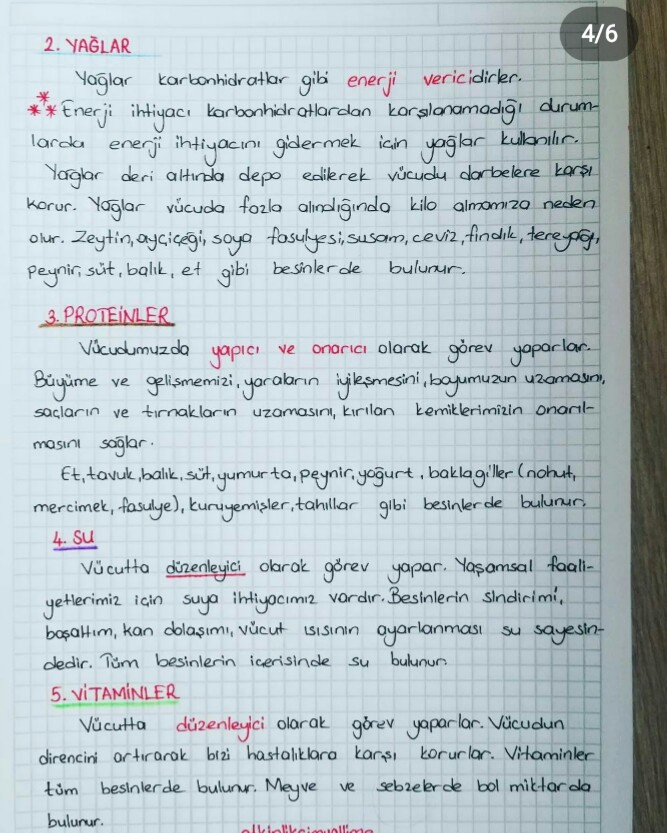 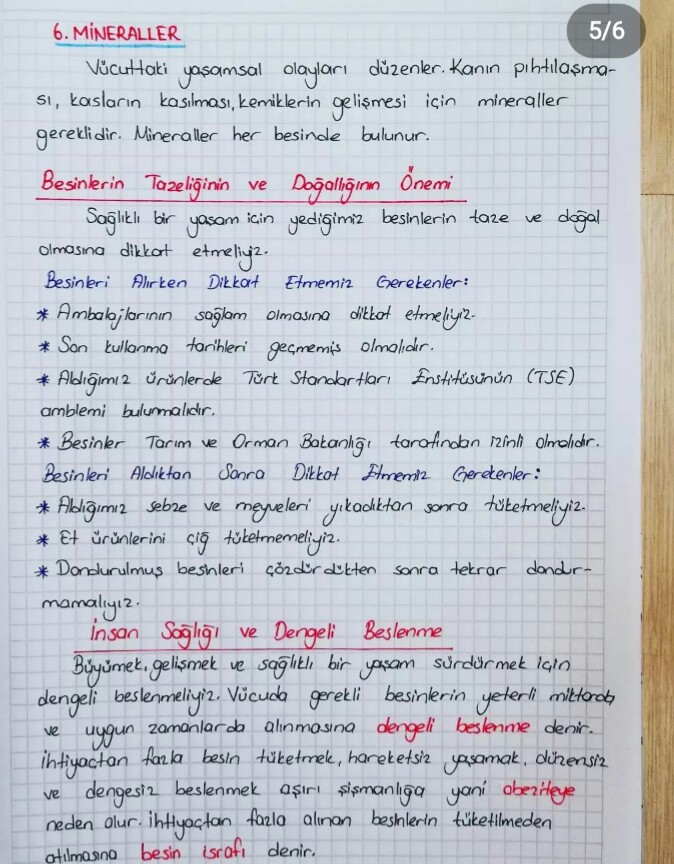 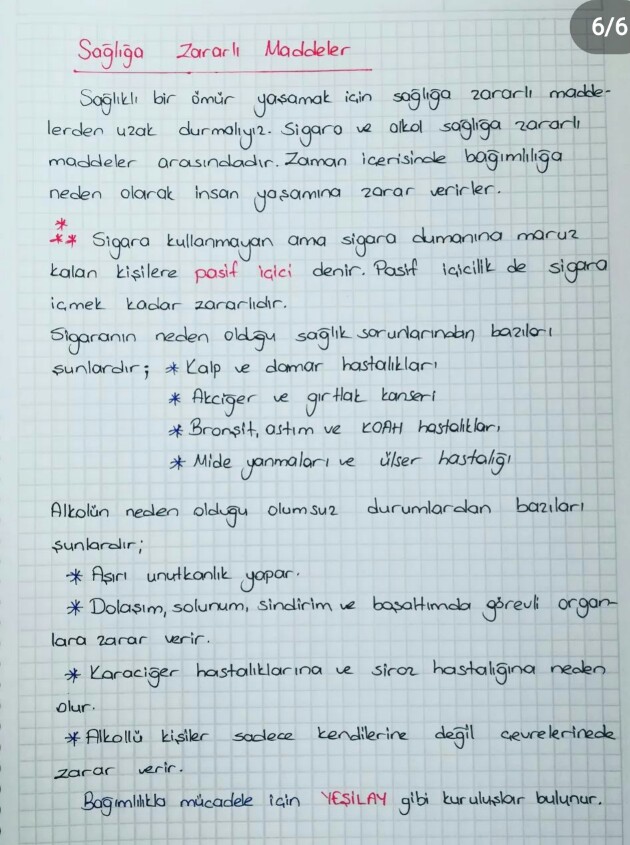 